Tillägg 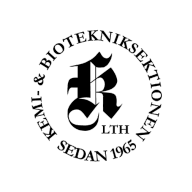 De olika paketen går självklart att kombinera med de olika paketen och går att anpassa efter just era önskemål och behov. Inför KULA-event: Ett inför KULA-event innebär att ni får hålla i exempelvis en lunchföreläsning, ett kvällsevent eller en casetävling någon av veckorna innan mässan. Detta är en ypperlig möjlighet för er att visa upp ert företag och skapa en relation med studenterna redan innan mässan. Mässutskottet kommer arrangera en passande måltid åt er och studenterna under eventet. Kontaktsamtal med studenter: Kontaktsamtal med studenter innebär att ni på företaget får tillgång till en avskild plats under mässans öppettider, där en eller flera företagsrepresentanter kan hålla intervjuer med intresserade studenter för exempelvis sommarjobb eller examensarbete. Dessa marknadsförs bland studenterna inför KULA. Annonsplats i KULA-tidningen: Har ert företag inte möjlighet att ha representanter på plats under KULA-dagen men ändå önskar att nå ut till Kemi- och Bioteknikstudenter är detta ett självklart alternativ. Ert företag får möjlighet att disponera en sida i KULA-tidningen. Marknadsföringspaket: Med detta paket är det möjligt att marknadsföra till exempel traineeplatser, internship- och praktikplatser och examensarbete. Paketet innehåller: - Affischering på ett flertal anslagstavlor på Kemicentrum. - Annonsplats på Sektionens KULA-hemsida. Podcast: I ett poddavsnitt får företaget möjlighet att mer djupgående berätta om företagets verksamhet och vision. Frågorna sammanställs av k-sektionen med företagets samtycke. Mailutskick: I mailutskick får företaget möjlighet att marknadsföra till exempel traineeplatser, internship- och praktikplatser och examensarbete. Mailutskicken kan anpassas till speciella årskurser/klasser. 